 新 书 推 荐中文书名：《初次登台》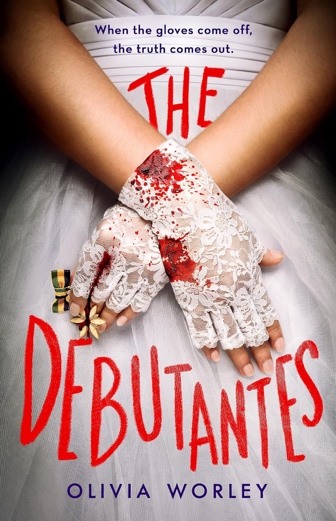 英文书名：THE DEBUTANTES作    者：Olivia Worley出 版 社：Wednesday Books代理公司：Inkwell/ANA/Zoey出版时间：2024年10月代理地区：中国大陆、台湾页    数：352页审读资料：电子稿类    型：14岁以上青春文学内容简介：对于新奥尔良的上流社会来说，化装舞会（Les Masques Ball）肯定会成为本季的社交盛事，前提是不会再有王后死去。去年舞会上，初次登台的玛格特·兰德里（Margot Landry）第二天早上被发现死亡，这场悲剧却并不令人震惊。玛格特是个有自我毁灭倾向的野孩子，与今年的女王莉莉·勒布朗（Lily LeBlanc）完全不同。随着一位完美名媛登上王位，一切都按计划进行，直到舞会上女王被一个身着小丑服装的神秘人物劫持。当晚，莉莉给她皇家宫廷里的三个女仆：她最好的朋友薇薇安（Vivian）、男朋友的妹妹派珀（Piper）和友敌艾普尔（April）发了一条短信，约她们第二天早上见面。但莉莉一直没有出现。表面上看，这三位初次登台的女孩除了上私立学校和与化装舞会有联系外，没有任何共同之处。但很快，她们就意识到莉莉把之所以将其聚集在一起的原因：名媛世界光鲜亮丽的表面下潜藏着的黑暗秘密，可能就是莉莉失踪的原因。随着调查深入，三人怀疑玛格特的死可能不是意外，莉莉或许就是下一个受害者。神秘人物再次出现，威胁要揭露所有人的秘密，三人组必须联手揭开化装舞会背后的杀手，否则又会失去一位名媛。作者简介：奥利维亚·沃利（Olivia Worley）是一名作家和演员，在新奥尔良出生长大。她毕业于美国西北大学，现居住在纽约市，平时写作惊悚小说，会深度分析《单身汉》（The Bachelor）的剧情，并希望有人会因为她在地铁上的阅读而对她产生好感。她还著有《追随者》（People to Follow）一书。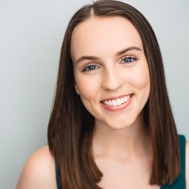 感谢您的阅读！请将反馈信息发至：版权负责人Email：Rights@nurnberg.com.cn安德鲁·纳伯格联合国际有限公司北京代表处北京市海淀区中关村大街甲59号中国人民大学文化大厦1705室, 邮编：100872电话：010-82504106, 传真：010-82504200公司网址：http://www.nurnberg.com.cn书目下载：http://www.nurnberg.com.cn/booklist_zh/list.aspx书讯浏览：http://www.nurnberg.com.cn/book/book.aspx视频推荐：http://www.nurnberg.com.cn/video/video.aspx豆瓣小站：http://site.douban.com/110577/新浪微博：安德鲁纳伯格公司的微博_微博 (weibo.com)微信订阅号：ANABJ2002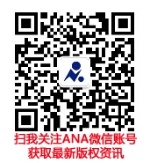 